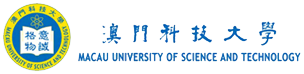 創業就業發展中心2021/2022年度校園創業計劃書比賽 - 報名表團隊名稱：項目名稱： 指導老師：小組成員編號姓名學生證編號電話電郵學院專業年級小組成員組長小組成員2小組成員3小組成員4小組成員5